Bax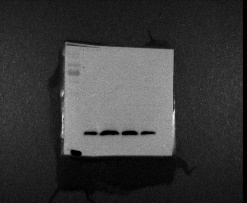 BCL-2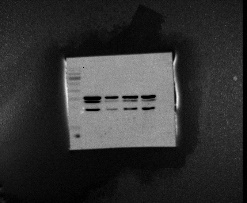 Caspase3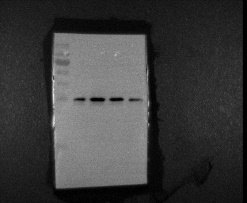 Actin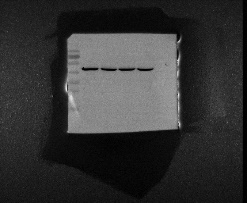 GSDMD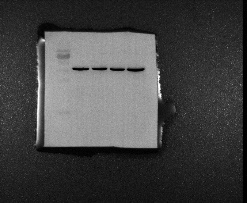 IL-1β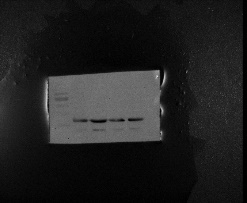 NF-κB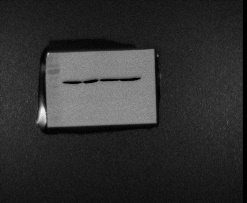 p-NF-κB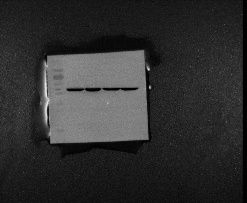 IκBα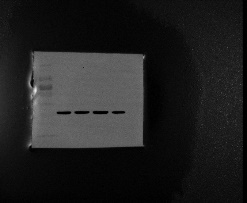 p-IκBα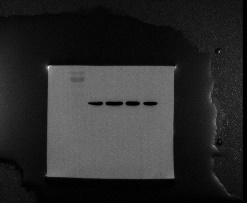 Actin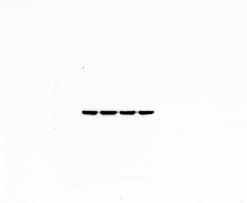 PI3K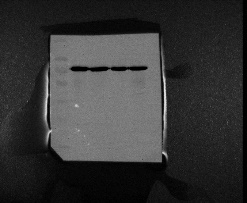 p-PI3K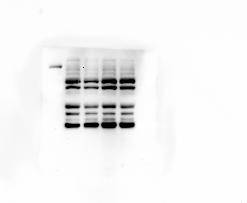 AKT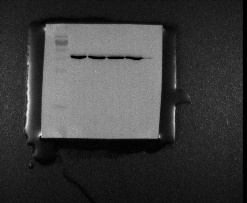 p-AKT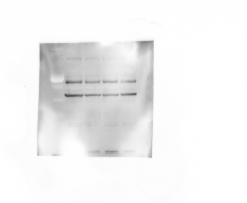 mTOR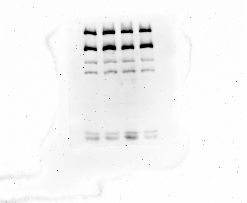 p-mTOR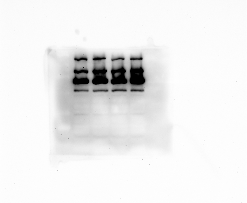 ActinP53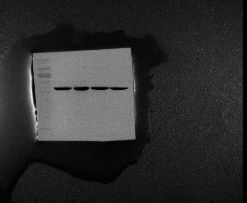 AMPK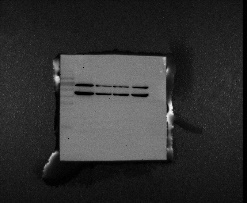 SIRT1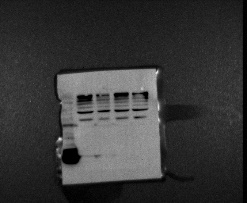 ASC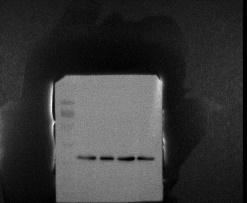 Caspase1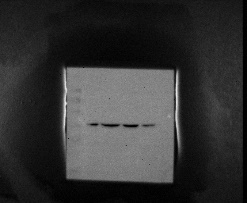 NALP3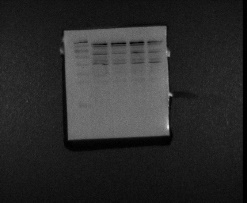 ActinHO-1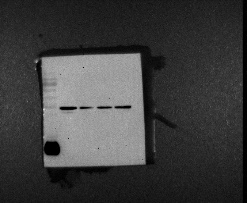 Laminβ1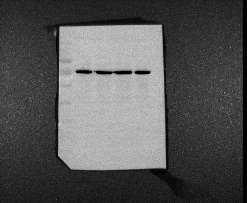 Nrf2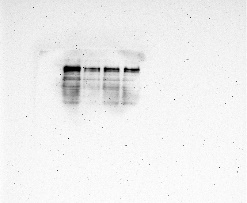 